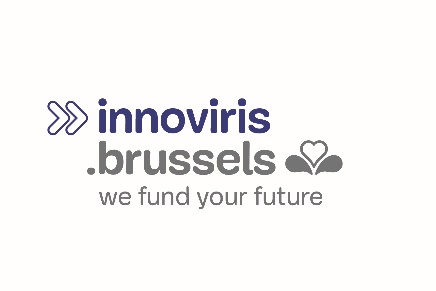 Chaussée de Charleroi 110 - 1060 Brussels
T +32 2 600 50 36 
www.innoviris.brusselsProof of concept: Intermediate activity reportResearch organisation: Acronym: Project reference (e.g.: 2018 POC 9)Period covered by the report: DD/MM/YYYY to DD/MM/YYYYTo be returned by email to <agrosfils@innoviris.brussels> for the attention of A. GrosfilsPreambleThis document is intended for the supervisor and the researcher who benefit from a grant in the frame of the Obtaining Proof of Concept action. It explains the elements that have to be developed in the intermediate activity report.As a reminder, the activity report is a document that presents all the key elements that allow a project to be monitored and its actual state of progress to be estimated. It should allow the quantity and quality of the results obtained to be evaluated as much on a technical level as in terms of the valorisation of the results. A paper version and an electronic version of this report should be sent to Innoviris at the latest 10 working days after the first deadline entered in the agreement.The approval of the activity report by Innoviris is a sine qua non condition for the payment of the second instalment of the grant once the financial report and the supporting documents for expenses have been analysed, if applicable.Innoviris reserves the right to request additional information or organise a meeting with the team to clarify certain aspects of the report if necessary. Such a meeting, in the presence of the KTO/KTI, may involve the presence of scientific experts in the fields to whom the report will be sent after signature of a confidentiality agreement.Table of Contents1 Beneficiary and research team	32 Project: Objective, Programme and State of progress	33 Conclusion	54 Signatures	5Annex: Updated GANTT chart	6 Beneficiary and research teamName of the beneficiary institution: Supervisor: 	Research unit: 	Research field: Researcher: 	Diploma:KTO/KTI:  Project: Objective, Programme and State of progressTitle: Starting date: Duration: Objectives:10 lines maximum…………………………………………………………………………………………………………………………………………………………………………………………………………………………………………………………………………………………………………………………………………………………………………………………………………………………………………………………………………………………………………………………………………………………………………………………………………………………………………………………………………………………………………………………………………………………………………………………………………………………………………………………Programme:Briefly recall the work programme's main steps and highlight the tasks planned for the first period of the project15 lines maximum……………………………………………………………………………………………………………………………………………………………………………………………………………………………………………………………………………………………………………………………………………………………………………………………………………………………………………………………………………………………………………………………………………………………………………………………………………………………………………………………………………………General status of the projectSummary of the work carried out and the results obtained in scientific terms3 pages max…………………………………………………………………………………………………………………………………………………………………………………………………………………………………………………………………………………………………………………………………………………………………………………………………………………………………………………………………………………………………………………………………………………………………………………………………………………………………………………………………………………………………………………………………………………………………………………………………………………………………………………………Summary of the work carried out and the results obtained in terms of valorisation1 page maximum…………………………………………………………………………………………………………………………………………………………………………………………………………………………………………………………………………………………………………………………………………………………………………………………………………………………………………………………………………………………………………………………………………………………………………………………………………………………………………………………………………………………………………………………………………………………………………………………………………………………………………………………Measures taken in terms of intellectual property10 lines max…………………………………………………………………………………………………………………………………………………………………………………………………………………………………………………………………………………………………………………………………………………………………………………………………………………………………………………………………………………………………………………………………………………………………………………………………………………………………………………………………………………………………………………………………………………………………………………………………………………………………………………………Problems encountered (if applicable)1 page maximum…………………………………………………………………………………………………………………………………………………………………………………………………………………………………………………………………………………………………………………………………………Update of the programme for the final period1 page maximum+ updated GANTT chart in the annex………………………………………………………………………………………………………………………………………………………………………………………………………………………………………………………………………………………………………………………………………………………………………………………………………………………………………………………………………………………………………………………………………………………………………………………………………………………………………………………………………………………………………………………………………………………………………………………………………………………………………………………… Conclusion15 lines maximum………………………………………………………………………………………………………………………………………………………………………………………………………………………………………………………………………………………………………………………………………………………………………………………………………………………………………………………………………………………………………………………………………………………………………………………………………………………………………………………………………………………………………………………………………………………………………………………………………………………………………………………… SignaturesThe supervisor and the researcher in charge of the project declare that all the information provided in this form is complete and correct.Name: ..............................................................	Date:Signed:The project manager at the Interface declares to have read the activity report.Name: ..............................................................	Date:Signed:Annex: Updated GANTT chartName WPPlanned statusPlanned %Current statusCurrent %CommentsWP1 XXXFinished / In progress / Planned / New WP100.00%Finished / In progress / Planned / New WP100.00%e.g.: WP started late / WP started in advance / WP reduced / WP extended WP2 YYY100.00%100.00%WP3 ZZZ100.00%90.00%WP4 WWW100.00%90.00%